Приложениек рабочей программе дисциплины«Информатика»МИНИСТЕРСТВО ОБРАЗОВАНИЯ И НАУКИ РОССИЙСКОЙ ФЕДЕРАЦИИВЛАДИВОСТОКСКИЙ ГОСУДАРСТВЕННЫЙ УНИВЕРСИТЕТЭКОНОМИКИ И СЕРВИСАКАФЕДРА ИНФОРМАЦИОННЫХ ТЕХНОЛОГИЙ И СИСТЕМИНФОРМАТИКАФонд оценочных средств для проведения промежуточной аттестации обучающихсяпо направлению подготовки19.03.04 Технология продукции и организация общественного питанияВладивосток 2016Фонд оценочных средств для проведения промежуточной аттестации обучающихся по дисциплине «Информатика» разработан в соответствии с требованиями ФГОС ВО по направлению подготовки 19.03.04 «Технология продукции и организация общественного питания» и Порядком организации и осуществления образовательной деятельности по образовательным программам высшего образования – программам бакалавриата, программам специалитета, программам магистратуры (утв. приказом Минобрнауки России от 19 декабря 2013 г. № 1367).Составитель:Люлько В.И., ст. преподаватель кафедры информационных технологий и системЛаврушина Е.Г., ст. преподаватель кафедры информационных технологий и системМажуга Е.А., ст. преподаватель кафедры информационных технологий и системУтвержден на заседании кафедры ИТС от 09.04.2016 г., протокол № 9Заведующий кафедрой (разработчика) _____________________   __________________подпись		           фамилия, инициалы«____»_______________20__г.Заведующий кафедрой (выпускающей) _____________________   __________________подпись		           фамилия, инициалы«____»_______________20__г.1 ПЕРЕЧЕНЬ ФОРМИРУЕМЫХ КОМПЕТЕНЦИЙ2 ОПИСАНИЕ ПОКАЗАТЕЛЕЙ И КРИТЕРИЕВ ОЦЕНИВАНИЯ КОМПЕТЕНЦИЙОПК-1  Способностью осуществлять поиск, хранение, обработку и анализ информации из различных источников и баз данных, представлять ее в требуемом формате с использованием информационных, компьютерных и сетевых технологий 3 ПЕРЕЧЕНЬ ОЦЕНОЧНЫХ СРЕДСТВ4 ОПИСАНИЕ ПРОЦЕДУРЫ ОЦЕНИВАНИЯПромежуточная аттестация по дисциплине «Информатика» включает в себя теоретические задания, позволяющие оценить уровень усвоения обучающимися знаний, и лабораторные задания, выявляющие степень сформированности умений и владений (см. раздел 5).Усвоенные знания и освоенные умения проверяются при помощи электронного тестирования, умения и владения проверяются в ходе выполнения лабораторных работ.Объем и качество освоения обучающимися дисциплины, уровень сформированности дисциплинарных компетенций оцениваются по результатам текущих и промежуточной аттестаций количественной оценкой, выраженной в баллах, максимальная сумма баллов по дисциплине равна 100 баллам.Сумма баллов, набранных студентом по дисциплине, переводится в оценку в соответствии с таблицей.5 КОМПЛЕКС ОЦЕНОЧНЫХ СРЕДСТВ5.1 Пример тестовых заданий  1. Информация по способу ее восприятия человеком подразделяется на 
1) визуальную, звуковую, тактильную, обонятельную, вкусовую;
2) научную, производственную, техническую, управленческую;
3) обыденную, общественно-политическую, эстетическую;
4) текстовую, числовую, графическую, музыкальную, комбинированную.  2. Возрастающей последовательностью единиц измерения информации является 
1) 1 Гбайт, 1 Кбайт, 1 Мбайт, 1 Тбайт;
2) 1 Кбайт, 1 Мбайт, 1 Гбайт, 1 Тбайт;
3) 1 Мбайт, 1Тбайт, 1Гбайт, 1Кбайт;
4) 1 Тбайт, 1 Мбайт, 1 Кбайт, 1 Гбайт.  3. В энциклопедии из 30 томов (в каждом томе 1000 страниц, на каждой странице 80 строк, в каждой строке 80 символов, каждый из которых занимает 1 байт) содержится количество информации, равное 
1) 0,192 Гбайта;
2) 192 Мбайта;
3) 192000 Кбайт;
4) 192000000 байт.  4. Появление возможности эффективной автоматизации обработки и целенаправленного преобразования информации связано с изобретением 
1) книгопечатания; 
2) письменности; 
3) радио, телевидения; 
4) электронно-вычислительных машин.  5. При передаче информации в обязательном порядке предполагается наличие 
1) двух людей; 
2) избыточности передающейся информации; 
3) источника и приемника информации, а также канала связи между ними; 
4) осмысленности передаваемой информации.  6. Измерение параметров окружающей среды на метеостанции (температуры воздуха, атмосферного давления, скорости ветра и т.д.) является процессом 
1) защиты информации;
2) передачи информации;
3) сбора информации;
4)хранения информации.  7. Оперативная память компьютера предназначена для 
1) длительного хранения информации; 
2) кратковременного хранения информации; 
3) обработки данных; 
4) хранения неизменяемой информации.  8. Дисковод – это устройство для 
1) вывода информации на бумагу;
2) долговременного хранения информации;
3) обработки команд выполняемой программы;
4) чтения/записи информации с диска.  9. Операционная система – это 
1) совокупность программ, управляющих работой всех аппаратных устройств компьютера; 
2) система программирования на языке низкого уровня; 
3) совокупность основных устройств компьютера; 
4) совокупность программ для операций с документами.10. Приложения MS Office предназначены для выполнения соответствующих основных функций 
1) Access; 
2) Excel; 
3) PowerPoint; 
4) Word; 
A) ввод и обработка данных в таблицах; 
B) ввод и редактирование текстов; 
C) управление реляционными базами данных; 
D) создание презентаций.11. При работе с MS Word для перемещения курсора в начало текста можно использовать сочетание клавиш 
1) Ctrl+Backspace; 
2) Ctrl+Esc; 
3) Ctrl+Home; 
4) Shift+Tab12. При работе с MS Word при вставке содержимого буфера обмена оно вставляется 
1) вместо выделенного фрагмента текста; 
2) начиная с позиции курсора; 
3) начиная с положения указателя "мыши"; 
4) перед выделенным фрагментом текста13. Если в таблице MS Word выделены ячейки так, как показано на рисунке 
, 
то при однократном использовании одной из команд (кнопок) для вставки строк будет добавлено строк в таблицу 
1) одна;
2) две;
3) три;
4) ни одной.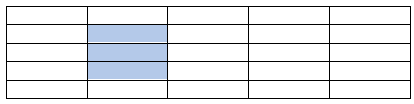 14. Запись формулы в ячейке листа книги MS Excel начинается с символа _____15. При записи формулы в ячейке листа книги MS Excel для изменения порядка выполнения операций используются скобки 
1) ( и ); 
2) [ и ]; 
3) { и }; 
4) < и >16. Если записать в формуле в ячейке листа книги MS Excel ссылку на адрес ячейки на другом листе этой же книги, то имя листа отделяется от адреса ячейки символом 
1)!;
2)@;
3)#;
4)$.17. При использовании функций в формулах в ячейках листа книги MS Excel аргументы функций записываются в скобках 
1) ( и ); 
2) [ и ]; 
3) { и }; 
4) < и >18. Файлом MS PowerPoint является 
1) база данных; 
2) книга; 
3) презентация; 
4) слайд.19. Структура таблицы в базе данных изменится, если 
1) добавить или удалить запись; 
2) добавить или удалить поле; 
3) отредактировать запись; 
4) поменять местами записи.20. Для наглядного отображения связей между таблицами базы данных используется 
1) мастер подстановок; 
2) окно базы данных; 
3) режим конструктора; 
4) схема данных.21. Запрос к базе данных – это 
1) вопрос к операционной системе; 
2) инструкция на отбор записей; 
3) формат ввода информации; 
4) формат хранения информации.22. В поле таблицы MS Access можно хранить 
1) дату; 
2) текст; 
3) формулу; 
4) число.23. При работе с MS Access для быстрого пошагового создания форм, запросов или отчетов может использоваться _____, соответственно, форм, запросов, или отчетов.24. К моделированию НЕ ЦЕЛЕСООБРАЗНО прибегать, когда 
1) процесс очень медленный; 
2) создание модели чрезвычайно дорого; 
3) не определены существенные свойства объекта; 
4) исследование самого объекта приводит к его разрушению.25. Экспертная система, диагностирующая и корректирующая поведение обучаемого непосредственными указаниями, относится к категории 
1) диагностических; 
2) обучающих; 
3) прогнозных; 
4) управляющих.26. Для одномерного массива X длиной n приведенный фрагмент программы определяет сумму его элементов 
 
1) всех; 
2) неотрицательных; 
3) отрицательных; 
4) положительных.27. Если после выполнения фрагмента программы Y:=X-1; X:=Y+2; Y:=X+Y; переменная Y приняла значение 10, то перед выполнением этого фрагмента значение Х было равно 
1) 2; 
2) 5; 
3) 7; 
4) 10.28. Если пропускная способность сети равна 10 Мбит/с, то для передачи файла размером 20 Мбайт потребуется 
1) 0,25 секунды; 
2) 2 секунды; 
3) 4 секунды; 
4) 16 секунд.29. На схеме изображена сеть компьютеров с конфигурацией (топологией) 
 
1) древовидной; 
2) звездной (радиальной); 
3) кольцевой; 
4) шинной.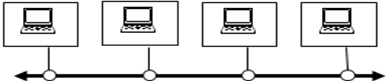 30. Электронная почта позволяет передавать 
1) только www-страницы; 
2) только выполняемые программы; 
3) только текстовые сообщения; 
4) сообщения и приложенные файлы.Краткие методические указания.Промежуточный тест проводится в электронной форме во время последнего в учебном периоде лабораторного занятия. Тест состоит из 30 тестовых заданий. На выполнение теста отводится 40 минут. Во время проведения теста использование литературы и других информационных ресурсов допускается только по предварительному согласованию с преподавателем.Критерии оценки.№п/пКод компетенцииФормулировка компетенцииНомерэтапа(1–8)1ОПК-1способностью осуществлять поиск, хранение, обработку и анализ информации из различных источников и баз данных, представлять ее в требуемом формате с использованием информационных, компьютерных и сетевых технологий 1Планируемые результаты обучения  (показатели достижения заданного уровня освоения компетенций)Критерии оценивания результатов обученияКритерии оценивания результатов обученияКритерии оценивания результатов обученияКритерии оценивания результатов обученияКритерии оценивания результатов обученияПланируемые результаты обучения  (показатели достижения заданного уровня освоения компетенций)12345Знает:основные приемы и методы поиска, хранения, обработки и анализа информации и представления ее в различных форматахОтсутствие знания основных приемов и методов поиска, хранения, обработки и анализа информации и представления ее в различных форматахФрагментарное знание основных приемов и методов поиска, хранения, обработки и анализа информации и представления ее в различных форматахНеполное знание основных приемов и методов поиска, хранения, обработки и анализа информации и представления ее в различных форматахВ целом сформировавшееся знание основных приемов и методов поиска, хранения, обработки и анализа информации и представления ее в различных форматахСформировавшееся систематическое знание основных приемов и методов поиска, хранения, обработки и анализа информации и представления ее в различных форматахУмеет:осуществлять поиск, хранение, обработку и анализ информации из различных источников и баз данных, представлять ее в требуемом формате с использованием информационных, компьютерных и сетевых технологийОтсутствие умения осуществлять поиск, хранение, обработку и анализ информации из различных источников и баз данных, представлять ее в требуемом формате с использованием информационных, компьютерных и сетевых технологийФрагментарное умение осуществлять поиск, хранение, обработку и анализ информации из различных источников и баз данных, представлять ее в требуемом формате с использованием информационных, компьютерных и сетевых технологийНеполное умение осуществлять поиск, хранение, обработку и анализ информации из различных источников и баз данных, представлять ее в требуемом формате с использованием информационных, компьютерных и сетевых технологийВ целом сформировавшееся умение осуществлять поиск, хранение, обработку и анализ информации из различных источников и баз данных, представлять ее в требуемом формате с использованием информационных, компьютерных и сетевых технологийСформировавшееся систематическое умение осуществлять поиск, хранение, обработку и анализ информации из различных источников и баз данных, представлять ее в требуемом формате с использованием информационных, компьютерных и сетевых технологийВладеет:основами информационных, компьютерных и сетевых технологийОтсутствие владения основами информационных, компьютерных и сетевых технологийФрагментарное владение основами информационных, компьютерных и сетевых технологийНеполное владение основами информационных, компьютерных и сетевых технологийВ целом сформировавшееся владение основами информационных, компьютерных и сетевых технологийСформировавшееся систематическое владение основами информационных, компьютерных и сетевых технологийШкала оценивания (соотношение с традиционными формами аттестации)неудовлетворительнонеудовлетворительноудовлетворительнохорошоотлично№п/пКоды компетенций и планируемые результаты обученияКоды компетенций и планируемые результаты обученияОценочные средстваОценочные средства№п/пКоды компетенций и планируемые результаты обученияКоды компетенций и планируемые результаты обученияНаименованиеПредставление в ФОС1.ОПК-1знатьПромежуточный тестПример тестовых заданий1.ОПК-1уметьПромежуточный тестПример тестовых заданий1.ОПК-1владетьПромежуточный тестПример тестовых заданийСумма балловпо дисциплинеОценка по промежуточной аттестацииХарактеристика уровня освоения дисциплиныот 91 до 100
«отлично»Студент демонстрирует сформированность дисциплинарной компетенции на итоговом уровне, обнаруживает всестороннее, систематическое и глубокое знание учебного материала, усвоил основную литературу и знаком с дополнительной литературой, рекомендованной программой, умеет свободно выполнять практические задания, предусмотренные программой, свободно оперирует приобретенными знаниями, умениями, применяет их в ситуациях повышенной сложности.от 70 до 90
 «хорошо»Студент демонстрирует сформированность дисциплинарной компетенции на среднем уровне: основные знания, умения освоены, но допускаются незначительные ошибки, неточности, затруднения при аналитических операциях, переносе знаний и умений на новые, нестандартные ситуации.от 50 до 70
«удовлетворительно»Студент демонстрирует сформированность дисциплинарной компетенции на базовом уровне: в ходе контрольных мероприятий допускаются значительные ошибки, проявляется отсутствие отдельных знаний, умений, навыков по дисциплинарной компетенции, студент испытывает значительные затруднения при оперировании знаниями и умениями при их переносе на новые ситуации.от 20 до 49 «неудовлетворительно»Студент демонстрирует сформированность дисциплинарной компетенции на уровне ниже базового, проявляется недостаточность знаний, умений, навыков.от 0 до 19 «неудовлетворительно»Дисциплинарная компетенция не сформирована. Проявляется полное или практически полное отсутствие знаний, умений, навыков.№БаллыОписание591–100Процент правильных ответов от 91% до 100%471–90Процент правильных ответов от 71 до 90% 350–70Процент правильных ответов от 50 до 70% 220–49Процент правильных ответов от 20 до 49% 10–19Процент правильных ответов менее 20% 